LIONS CLUBS INTERNATIONALDEUTSCHE LIONS-VEREINIGUNGDer Sekretär in VertretungJoachim PfaffenbachWindmühlenstraße 1458332 Schwelm 02336/6208 (privat) 0151/18797279 (mobil) pfaffenbach@versanet.deP R O T O K O L Lzum Jour fixe am 05.02.2015Teilnehmer: 17 von 38 Mitgliedern, das entspricht einer Anwesenheit von 44,74 %Begrüßung

Der Präsident LF Andreas Leven entschuldigt sich; Skiurlaub in Lech, Sekretär Markus Schoebel ist beruflich gebunden. 
Die LF Bernd Richter und Joachim Pfaffenbach übernehmen gerne die Vertretungen.Geburtstagsjubilare

Seit der Weihnachtsfeier bei Rufes am Brunnen (Jour fixe Januar S Theater im Helius Klinikum); insgesamt 7 LF konnten ihre Geburtstage feiern.

14. Dezember:		Claus Jacobi – 43 Jahre
19. Dezember:		Winfried Odenwald – 84 Jahre
29. Dezember:		Dietmar Wiedemann – 70 Jahre
03. Januar:			Klaus Berning – 78 Jahre
03. Januar:			Klaus Fleischhauer – 78 Jahre
19. Januar:			Eberhard Bohm – 59 Jahre
04. Februar: 			Jörn-Erik Fröhlich – 69 Jahre  
Nachträglich die besten Wünsche und alles Gute im neuen Lebensjahr.Benefizkonzert mit dem Polizeiorchester NRW am 24.01.2015
Dank an alle Helfer, die zum Gelingen des Benefizkontzerts in Gevelsberg beigetragen haben; besonderer Dank den Lions-Damen für ihren Einsatz und dem Organisationsteam Thomas Biermann und Arnd Eberhadt.- Gelegenheit für eine erste kurze Bilanz- Ergebnisse werden in der Mitgliederversammlung am 05.03.2015 vorgetragen. Schon      
   jetzt zeichnet sich wiederum ein hoher Überschuss ab.
Lions-Stammtisch (Erinnerung)
Erstes Treffen am 26.02.2015 ab 18°° Uhr bei Saure, Elberfelder Straße in Gevelsberg.
Danach immer der dritte Donnerstag im Monat (LF Dirk Henning) natürlich mit Damen. 

Konzertgesellschaft Gevelsberg
Hinweis durch LF Michael Ostermann auf den Konzertabend der Konzertgesellschaft Gevelsberg am 26.02.2015, 20°° Uhr, im Zentrum für Kirche und Kultur in Gevelsberg, Südstraße 8.
Der Abend wird gestaltet von Grigory Gruzman, Klavier, und steht unter dem Thema „Vielfalt und Abwechslung – ein Gesprächskonzert“.
Kaminabende bei den LF Stefan Honselmann und Michael Ostermann
Termin: 19.02.2015Die Einteilung wird der Sekretär vornehmen – An- bzw. Abmeldung direkt bei den Ausrichtenden LF.
Zweite Distrikt-Versammlung am 28.03.2015 im IBACH-Haus in Schwelm
Anmeldung muss bis zum 20.02.2015 erfolgt sein, per Mail an susanne@frauschmidt.de.
LP Andreas Leven ist verhindert, er bittet, ob die Lions-Freunde Gerhard Reineke und Dietmar Wiedemann als Delegierte diese Aufgabe übernehmen könnten. Kohl- und Pinkeltour
Erinnerung an die Kohl- und Pinkeltour am 21.02. und 22.02.2015.LF Karl-Heinz Hagelbeucker trägt vor, dass unser früherer LF H.-G. Schucht in der kommenden Woche allen Teilnehmern ein Schreiben zukommen lässt, aus dem sich die Einzelheiten für die Fahrt ergeben. Als Teilnehmer haben sich folgende Lions-Freunde angemeldet:
Thomas Biermann
Friedrich Döpp
Karl-Heinz Hagebeucker
Dirk Henning (mit Hund)
Stefan Honselmann
Andreas Leven (mit Hund)Michael Beckedahl
Wolfgang Meyer
Alexander Michael
Peter Nau
Joachim Pfaffenbach
Rainer Plücker
Gerhard Reineke (mit Hund)
Bernd Sander
Jörg-Volkmar Stöber
Dietmar Wiedemann
Hans-Werner Wilhelm
Jorg Saga  

Gibt es weitere Themen?

LF Dirk Henning gibt ein kurzes Resümee zum Weihnachtsmarkt ab. Genaue Zahlen werden bei der Mitgliederversammlung am 05.03.2015 vorgetragen. 

Lions-Freund Dr. Klaus Berning hält einen Vortrag zu dem Thema: „Erleben wir den Untergang des Abendlandes?“
Die Ausführungen werden mit großer Spannung erwartet. Der vertretende Sekretär versucht, die Schwerpunkte des Vortrages kurz zu skizzieren:
- Thema aktuell; siehe unter anderem neuerliche Äußerungen des Papstes Franziskus zu     den christlichen Wertefragen; IS-Vordringen, Pegida-Forderungen
- Einige Thesen in Richtung eines möglichen Untergangs des Abendlandes:  
  - Vertrauensverluste
  - Orientierungslosigkeiten im Recht  - Übermaß des Staates  - Abnehmen der Bedeutung von Kulturgütern  - Verschuldungsproblematik- Einige Thesen in Richtung eines Bestandes oder Fortentwicklungen des Abendlandes  - Aufschwung in der Technik und den Wissenschaften; stärkere     Energienutzungsmöglichkeiten
  - Vormacht der EU/USA  - Kraft der EU im Inneren durch die abendländische Leitkultur- Abwägungen zu den „Negativen“ und „Positiven“ Thesen   - Oswald Spengler (1880 bis 1936) zu Fragen des Untergangs des Abendlandes    - Geschichte Roms und Gründe für seinen Untergang (u.a. Germanen/Christen/Arm und    
     Reich/Rückgang der Bevölkerung)   - Bedeutung der ökonomischen Vorgänge für den Aufstieg und den Abfall der Kulturen;   
     die zu analysierenden Begriffe dazu sind:     Institutionen, Werte, Normen und die Frage nach deren tatsächlicher Handhabung im  
     Zusammenleben der Menschen.      Beispiel: Regelnde Gesetze, aber Korruption- Transformationen der „Ursachenforschungen“ auf das Abendland    - Wohlstand und Macht durch industrielle Revolution (vgl. England)   - Warum liefen die Entwicklungen in China und Europa auseinander?   - Bedeutung der Eigentumsrechte    - Unabhängige Gerichte, freie Märkte, protestantische Ethik   - Vergleich der Entwicklungsländer in den letzten 25 Jahren (u.a. Korea/Ghana)- Eventuell tabubrechende Thesen:    - Liegen die „Erfolgsaussichten“ an geeigneteren Wertesystemen?   - Verfügt nicht das Abendland über stärkere Wertesysteme? Welche sind diese?- Fazit und Prognosen für Zukunft des Abendlandes:  - Wohin führt die demografische Entwicklung?  - Wie gehen wir mit der Einwanderung um?  - Wird der Staat immer stärker ein Anspruchsgebilde?  - Die Schuldenproblematik     - Der Euro als Weichwährung     - Gemeinsame Währung in Europa?  - Haben wir eine wirksame Verteidigungsgemeinschaft (USA/Europa)?- Auch nach intensiver und mit unterschiedlichen Standpunkten geführter Diskussion   
   konnte kein abschließendes Ergebnis erzielt werden. Schauen wir optimistisch oder mit   
   Pessimismus in die Zukunft unseres Abendlandes?- Unserem LF Dr. Klaus Berning herzlichen Dank für den tiefgehenden Vortrag mit vielen 
   kritischen und auch mutigen Denkanstößen. Viel Stoff für unsere weiteren 
   gemeinsamen Abende!Ende des Jour fixe gegen 22°° Uhr
Dank an alle LF und eine gute Heimfahrt!Mit freundlichen LIONS-GrüßenJoachim PfaffenbachBeDISTRIKT 111 WESTF.-RUHR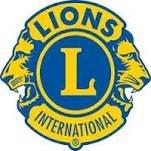 LIONS CLUB ENNEPE-RUHRDer SekretärMarkus SchoebelEhrenberger Straße 1458332 Schwelm 02336/474698 (privat) 0160/96840985 (mobil) schoebel@luvina.deBernecker efHenningNau WilhelmBerningHut  efOdenwald Schoebel efBiermann efJacobi efPfaffenbachHonselmann efBohm Kleiss Plücker efOstermann Brux Leven efReineke Bongen efDöpp Lindermann  efRichter Ruhend:Eberhardt ef Meyer efSander efb.a.w. entschuldigtFleischhauer Michael  efSchulte efHeer + LöttgenFreitag Müschenborn efStöber Fröhlich efUrban ef = entschuldigt fehlendHagebeuckerWiedemann uf = unentschuldigt fehlend